武汉商学院困难生认定流程详解进入学校官网（http://www.wbu.edu.cn/），点击智慧校园并进入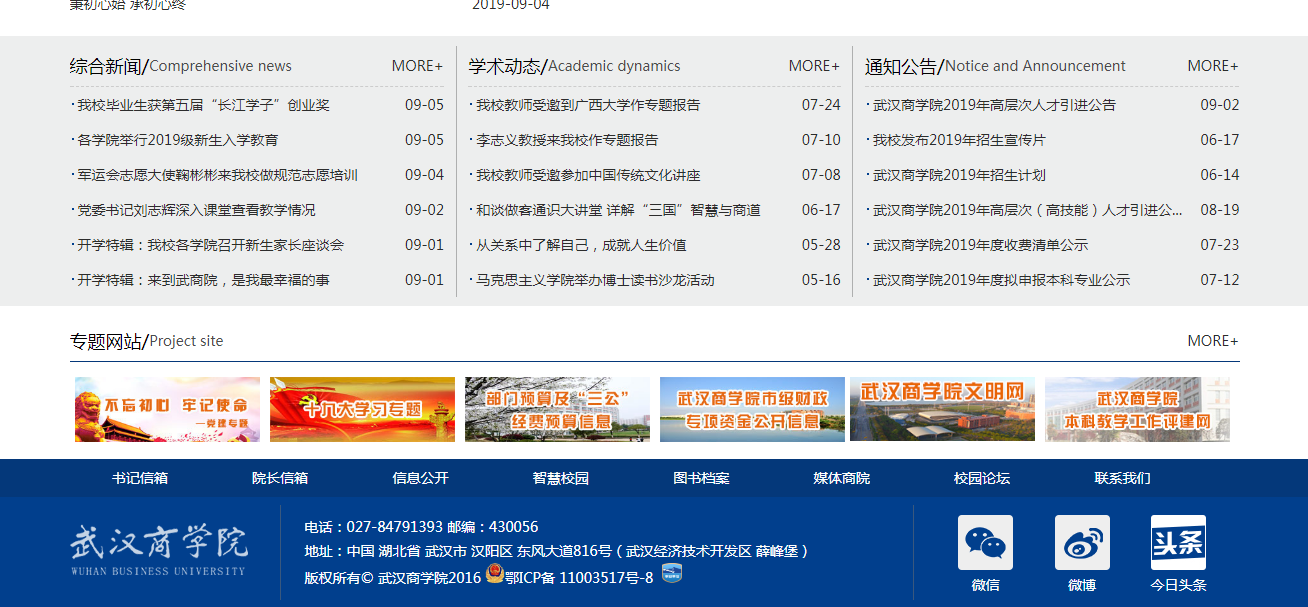 2.登录自己的账号密码，进入系统点击学生综合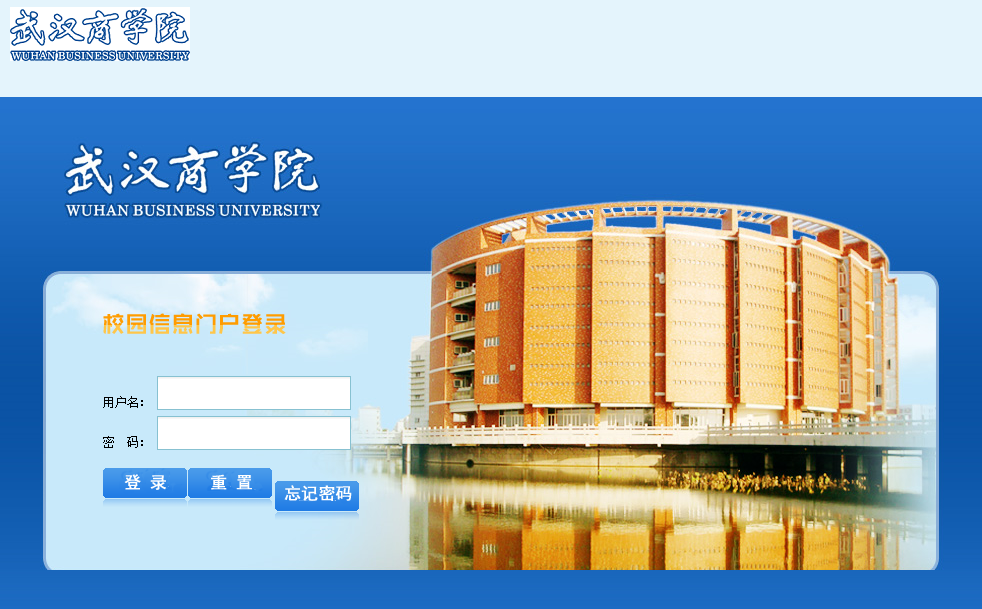 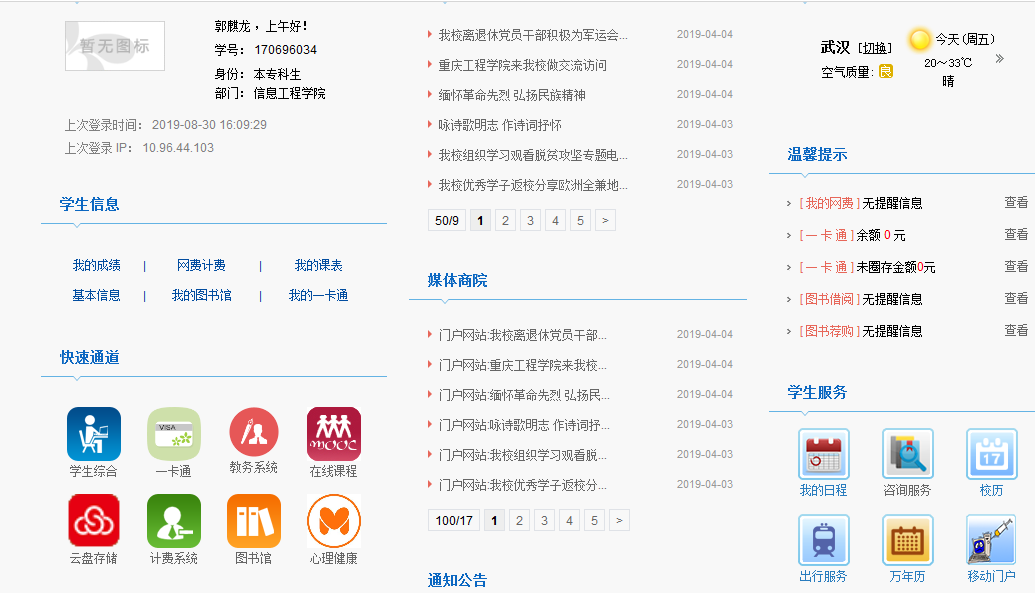 3.找到困难生，点击进入服务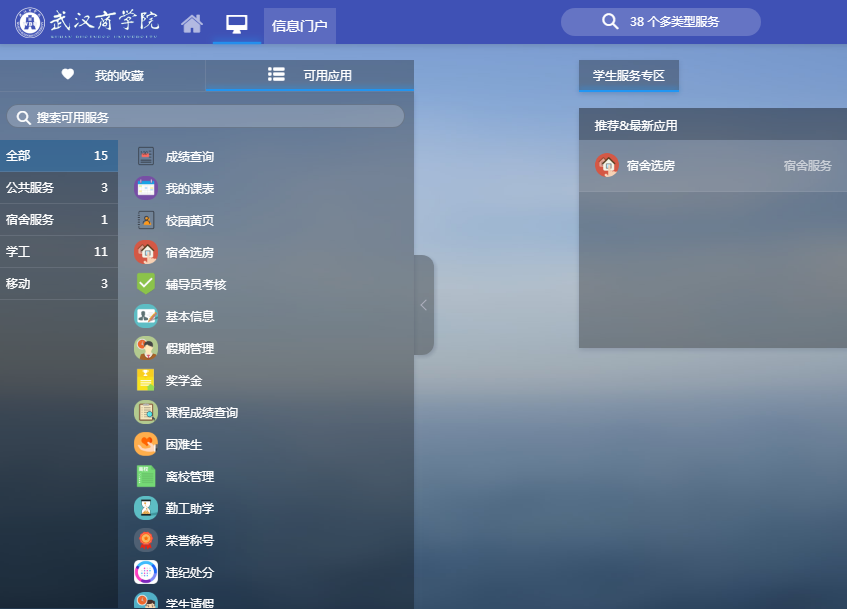 4.逐步填写困难生认定信息（以实际为标准）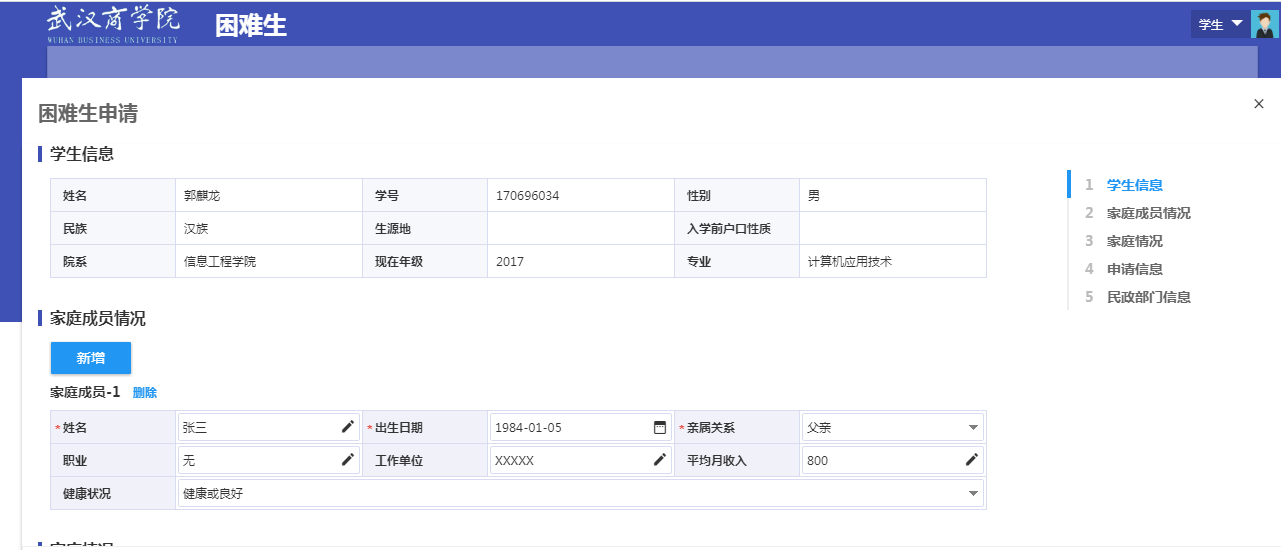 填 写 重 点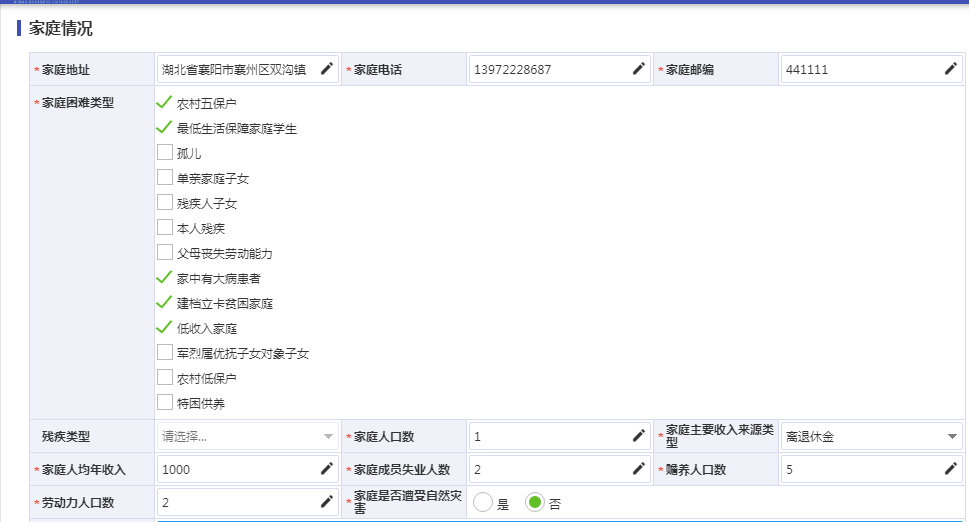 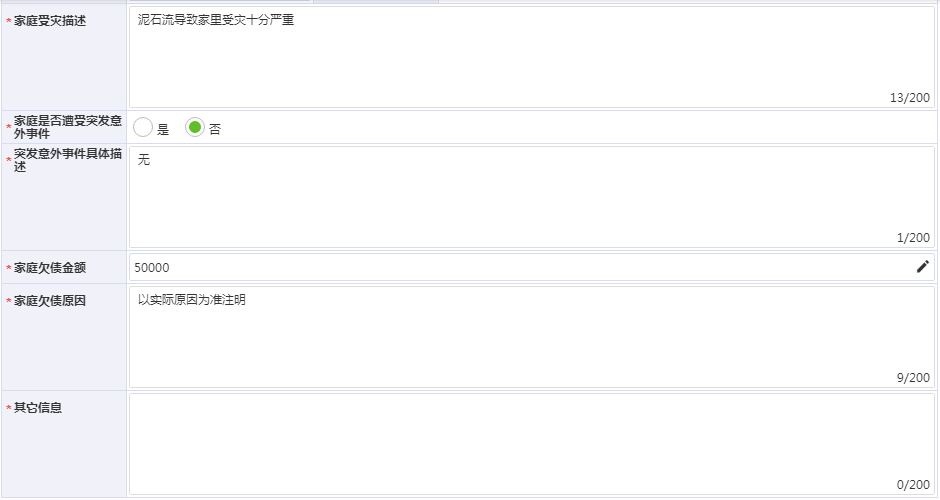 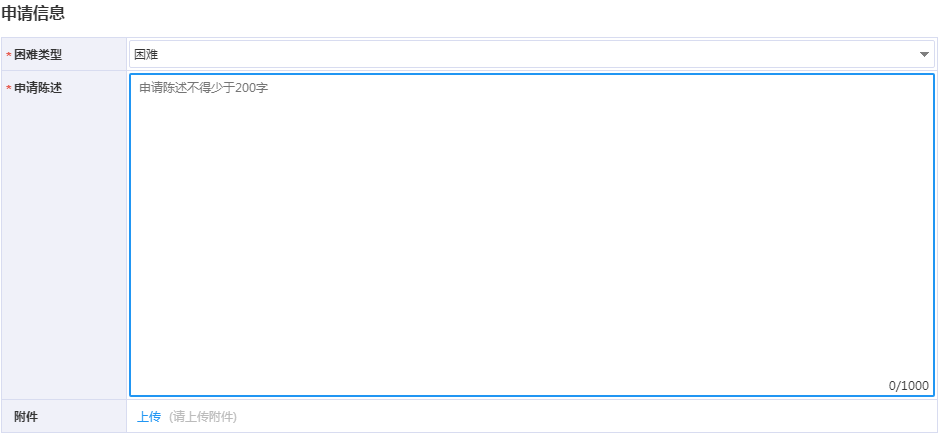 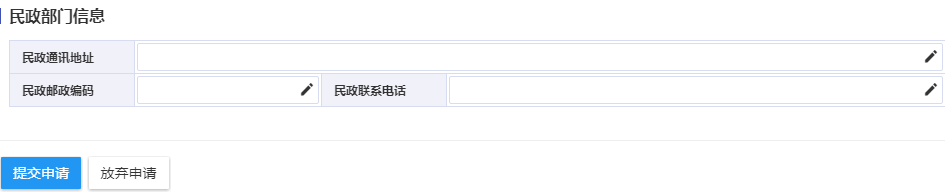 所有信息填写无误后，提交申请（等待审核，退出系统）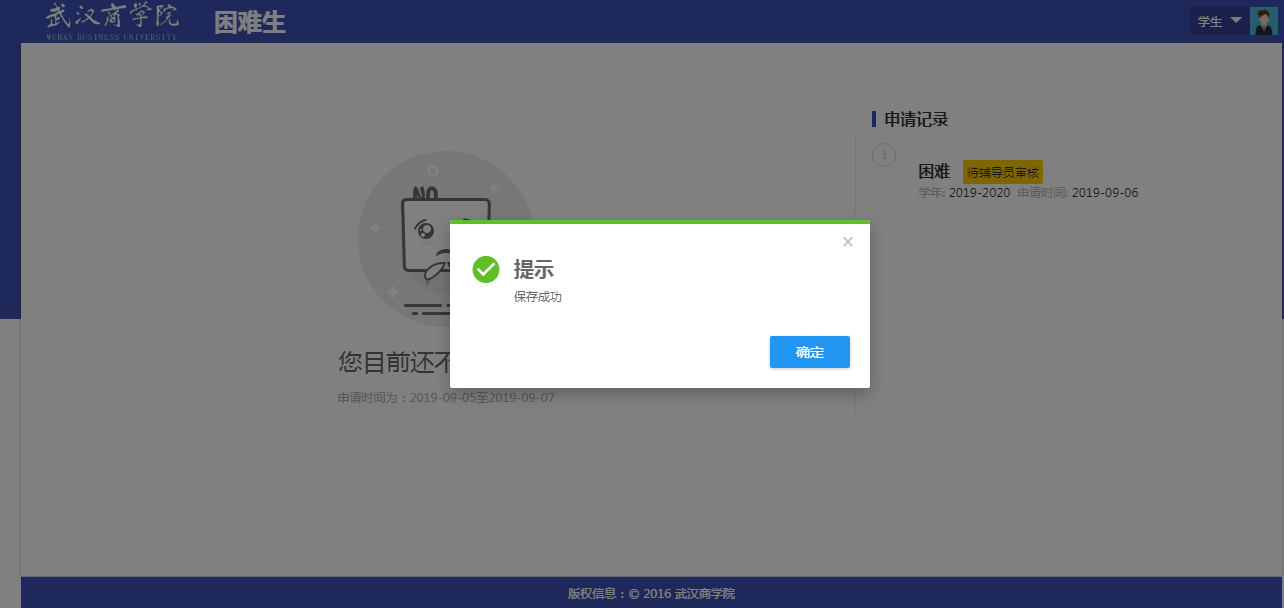 